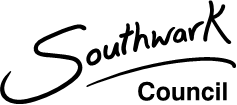 Appeal form for parents/carers seeking to appeal for a place at a Southwark primary community school September 2024 intakePlease read the guidance notes on admission appeals before you complete this form. PLEASE USE CAPITAL LETTERSChild’s last name: Child’s first name:Date of birth: Boy / Girl (delete as appropriate)Parent/carer last name(s): Parent/carer first name(s):Address:Postcode:Contact telephone number(s) Day: Evening:Name of school that you are appealing for:Please confirm if you would like to receive correspondence about the appeal hearing, including the appeal decision letter by emailYES/NO  (please delete as appropriate)Email address: Provide details below of any brothers or sisters attending this school (you must include their name, date of birth and year group):Reasons for your appeal (you may include these as a separate sheet and attach): If you have any accessibility needs in relation to your attendance at the hearing, please give details: If you need an interpreter at the hearing, please give details of which language: I have received and read the appeal guidance notes: Signature Date Return the completed form and attachments by email to appeals.mec@gmail.com The deadline for returning the completed form is 11.59pm on Friday 24 May 2024Should you wish to return the form by post please contact Sharon Mair (independent Appeal Clerk) by telephone on 07956 545 267 who will be able to advise you further. 